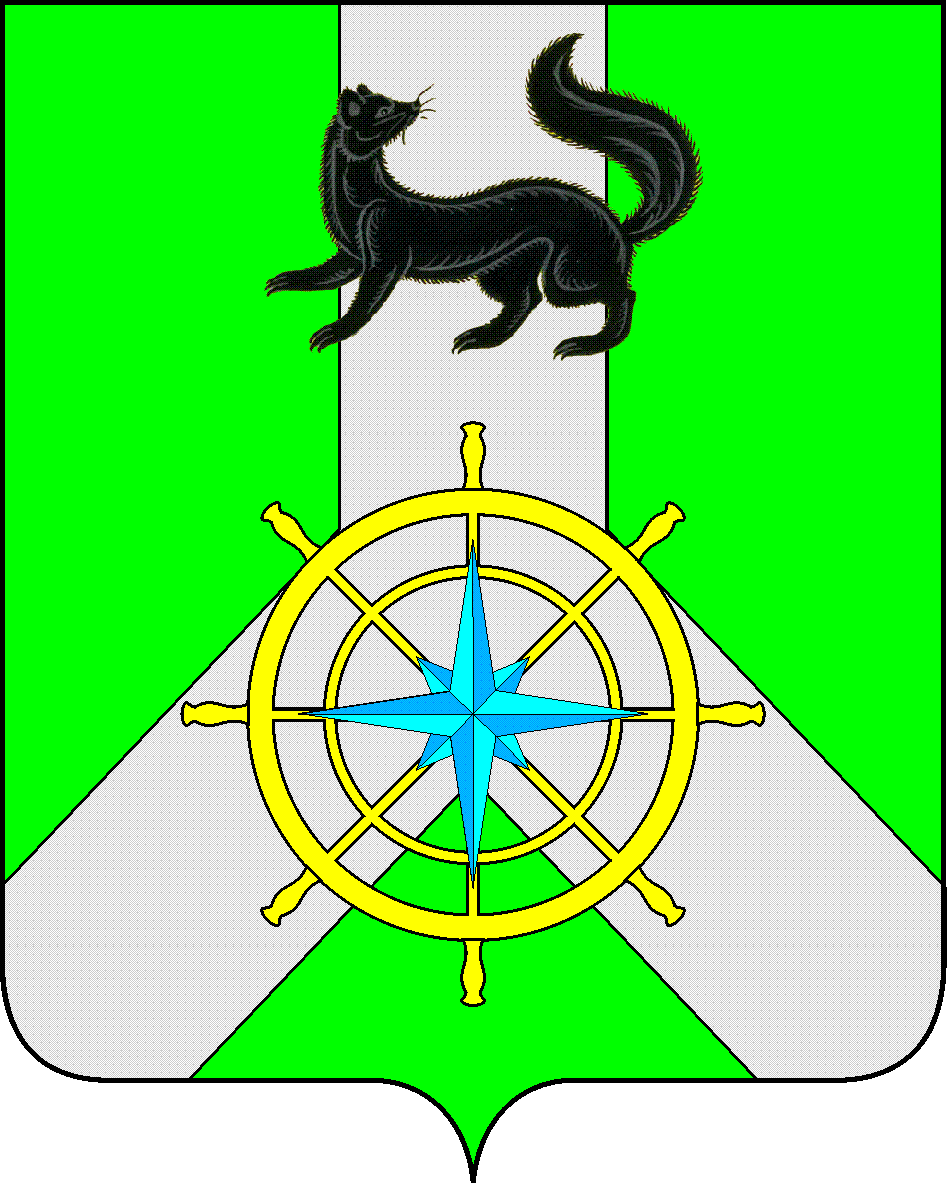 Р О С С И Й С К А Я   Ф Е Д Е Р А Ц И ЯИ Р К У Т С К А Я   О Б Л А С Т ЬК И Р Е Н С К И Й   М У Н И Ц И П А Л Ь Н Ы Й   Р А Й О НА Д М И Н И С Т Р А Ц И Я П О С Т А Н О В Л Е Н И ЕОб утвержденииВ целях соблюдения прав человека на благоприятные условия жизнедеятельности, прав и законных интересов правообладателей земельных участков и объектов капитального строительства, руководствуясь частью 5 статьи 46 Градостроительного кодекса Российской Федерации, ст. 15 Федерального закона № 131-ФЗ "Об общих принципах организации местного самоуправления в Российской Федерации", на основании ст. 39, 55 Устава муниципального образования Киренский район, администрация Киренского муниципального районапостановляЕТ:1. Согласовать результаты проведения публичных слушаний по проекту планировки территории с проектом межевания территории в его составе для размещения объекта «Строительство ВЛ-10 кВ до п.Пашня и д.Усть-Киренга и строительство ПС-110/10 кВ Макарово», в составе объекта: «ПС 110 кВ Макарово. Отпайки ВЛ 110 кВ на ПС 110 кВ Макарово».2. Утвердить проект планировки территории с проектом межевания территории в его составе для размещения объекта «Строительство ВЛ-10 кВ до п.Пашня и д.Усть-Киренга и строительство ПС-110/10 кВ Макарово», в составе объекта: «ПС 110 кВ Макарово. Отпайки ВЛ 110 кВ на ПС 110 кВ Макарово».3. Разместить настоящее постановление в сети интернет на официальном сайте администрации Киренского муниципального района http://kirenskrn.irkobl.ru.Мэр района										К.В. СвистелинПодготовил:  Начальник отдела по градостроительству, строительству,реконструкции и капитальному ремонту объектов				Некрасов В.Г.Согласовано: Правовой отдел									Чернина И.С.от 23.03.2020 г.№ 153г. Киренск